KLASA:UP/I 350-05/16-03/8URBROJ: 2170/1-03-05/3-16-2Mali Lošinj, 8. travnja 2016.       Primorsko goranska županija, Upravni odjel za prostorno uređenje, graditeljstvo i zaštitu okoliša, Ispostava u Malom Lošinju, u postupku izdavanja lokacijske dozvole po zahtjevu trgovačkog društva Liburnia pomorska agencija d.o.o., (OIB 69441170749) iz Opatije, V.C.Emina 3, zastupanog po Crnčević Danku iz Rijeke, Brajšina 18, na temelju odredbe članka 142. stavka 1. Zakona o prostornom uređenju („Narodne novine", br. 153/13),P  O  Z  I  V  Ana uvid u idejni projekt radi izjašnjenjavlasnike nekretnina za koju se izdaje lokacijska dozvola i nositelje drugih stvarnih prava na toj nekretnini, vlasnike i nositelje drugih stvarnih prava na nekretninama koje neposredno graniče s nekretninom za koju se izdaje lokacijska dozvola, na čijem se području planira zahvat u prostoru:- izgradnja sidrišta - luke posebne namjene do 60 vezova u akvatoriju kanala između otoka Ilovika i Svetog Petra, koji graniči sa k.č. 11549/1, 11564, 11611, 11653/1, 11591/1, 11569/1, 11551/9, 11551/2, 11551/8, 11551/3, 11551/7, 11551/4, 11552/48 i 11549/1, sve u k.o Veli Lošinj, a za koji zahvat u prostoru se, po zahtjevu investitora trgovačkog društva Liburnia pomorska agencija d.o.o., zastupanog po Crnčević Danku iz Rijeke, Brajšina 18, vodi postupak izdavanja lokacijske dozvole.         Uvid u idejni projekt može izvršiti osoba koja dokaže da ima svojstvo stranke, osobno ili putem opunomoćenika u prostorijama Upravnog odjela za prostorno uređenje, graditeljstvo i zaštitu okoliša, Ispostava u Malom Lošinju, Riva lošinjskih kapetana 7, II kat, soba 35, dana 28. travnja 2016. godine od 10,00 do 12,00 sati.Lokacijska dozvola može se izdati i ako se stranka ne odazove pozivu. Prilikom uvida u idejni projekt pozvane stranke dužne su dokazati da imaju svojstvo stranke, a opunomoćenik mora dostaviti i punomoć.Dostaviti:Na građevinsku česticuNa oglasnu ploču ovog upravnog odjela – ovdjeNa mrežne stranice upravnog tijelaPismohrana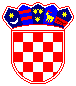 REPUBLIKA HRVATSKA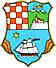 PRIMORSKO-GORANSKA ŽUPANIJAUPRAVNI ODJEL ZA PROSTORNO UREĐENJE, GRADITELJSTVO I  ZAŠTITU OKOLIŠAISPOSTAVA U MALOM LOŠINJU